                                                                                                       УД.09ПРОГРАММА УЧЕБНОЙ ДИСЦИПЛИНЫ               УД.09 ОСНОВЫ БЮДЖЕТНОЙ ГРАМОТНОСТИ2019 г.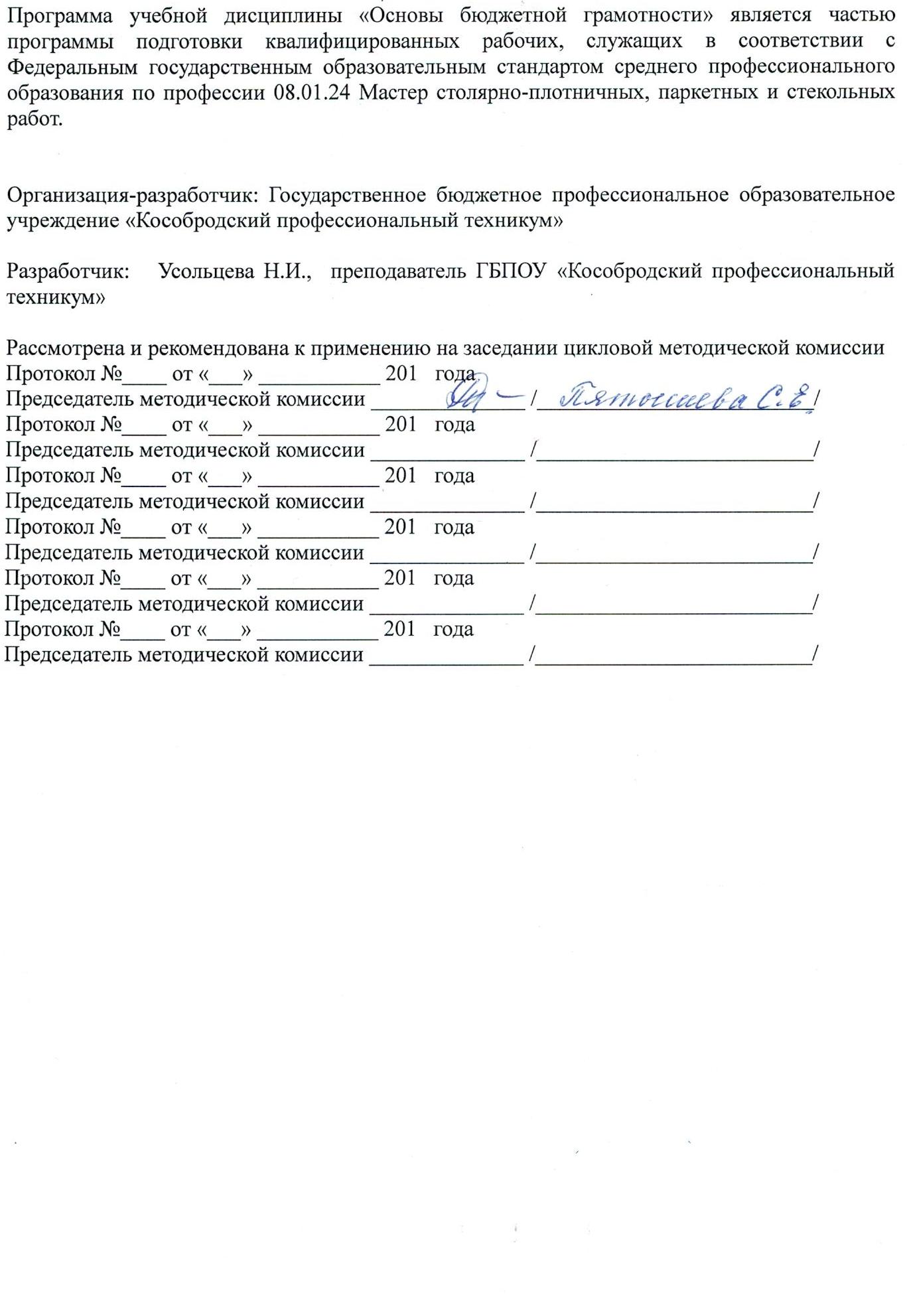 СОДЕРЖАНИЕ1.ПАСПОРТ РАБОЧЕЙ ПРОГРАММЫ УЧЕБНОЙ ДИСЦИПЛИНЫ ОСНОВЫ БЮДЖЕТНОЙ ГРАМОТНОСТИ         1.1. Область применения программы	Рабочая программа учебной дисциплины «Основы бюджетной грамотности» является частью программы подготовки квалифицированных рабочих (служащих) в соответствии с Федеральным государственным стандартом среднего профессионального образования по профессии 08.01.24 Мастер столярно-плотничных, паркетных и стекольных работ.Рабочая программа учебной дисциплины может быть использована в дополнительном профессиональном образовании в рамках реализации программ переподготовки кадров в  учреждениях СПО.        1.2. Место учебной дисциплины в структуре программы подготовки квалифицированных рабочих и служащихУчебная дисциплина «Основы бюджетной грамотности»  является дополнительной учебной дисциплиной общеобразовательного цикла.        1.3. Цели и задачи учебной дисциплины – требования к результатам освоения учебной дисциплины:В результате освоения учебной дисциплины обучающийся должен уметь:находить и использовать необходимую экономическую информацию;выделять значимую экономическую информацию;уметь составлять семейный бюджет;совершать экономически грамотные покупки;выбирать варианты решения экономических проблем;уметь различать факты, аргументы и оценочные суждения; анализировать, преобразовывать и использовать экономическую информацию для решения практических задач в учебной деятельности и реальной жизни;уметь применять полученные знания и сформированные навыки для эффективного исполнения основных социально-экономических ролей (потребителя, производителя, покупателя, продавца, заёмщика, акционера, наёмного работника, работодателя, налогоплательщика);понимать место и роль России в современной мировой экономике; умение ориентироваться в текущих экономических событиях в России и в мире.уметь оценивать и аргументировать собственную точку зрения по экономическим проблемам, различным аспектам социально-экономической политики государства.В результате освоения учебной дисциплины обучающийся должен знать:формы, виды и функции денег;о личном балансе и бюджете;о сбережениях, вкладах, инвестициях;о кредитовании, страховании;о банковской системе;о налогах;о видах ценных бумаг;о страховании;об экономической деятельности фирм и государства;о формировании и исполнении государственного бюджета;о федеральных целевых программах;о финансовых правовых нормах и правилах.Использовать приобретенные знания и умения в практической деятельности и повседневной жизни:в семейно-бытовой сфере: сопоставлять свои потребности и возможности. оптимально распределять свои материальные и трудовые ресурсы, составлять семейный бюджет;в сфере трудовой деятельности: знать плюсы и минусы работы по найму и предпринимательской деятельности, выбирать профессии, востребованные на рынке труда. быть способным рассчитать выгоды и издержки любого дела;в сфере гражданско-общественной деятельности и межличностных отношениях: корректно взаимодействовать с государством и другими гражданами в процессе экономической деятельности; грамотно применять полученные знания для определения экономически рационального поведения и порядка действий в конкретных ситуациях;в сфере познавательно - коммуникативной: объяснять изученные положения на предлагаемых конкретных примерах; осуществлять поиск нужной  информации по заданной теме в источниках различного типа и извлечение необходимой информации из источников, созданных в различных знаковых системах (текст. таблица, график, диаграмма, аудиовизуальный ряд и др.);отделять основную информацию от второстепенной, критически оценивать достоверность полученной информации, передавать содержание информации в соответствии с поставленной целью; критически осмысливать экономическую информацию, экономический анализ общественных явлений и событий для получения опыта познавательной и практической деятельности;в сфере массовой коммуникации: уметь находить. критически воспринимать и комплексно анализировать экономическую информацию, передаваемую по каналам СМИ. 1.4. Количество часов на освоение программы учебной дисциплины:  Объём образовательной нагрузки – 48 часов, в том числе: - теоретическое обучение - 42 часа; -консультации – 4 часа;-промежуточная аттестация - 2 часов.2. СТРУКТУРА И СОДЕРЖАНИЕ УЧЕБНОЙ ДИСЦИПЛИНЫ2.1. Объем учебной дисциплины и виды учебной работы2.2. Тематический план и содержание учебной дисциплины «Основы бюджетной грамотности»Для характеристики уровня освоения учебного материала используются следующие обозначения: 1 – ознакомительный (узнавание ранее изученных объектов, свойств); 2 – репродуктивный (выполнение деятельности по образцу, инструкции или под руководством) 3 – продуктивный (планирование и самостоятельное выполнение деятельности, решение проблемных задач)3. УСЛОВИЯ РЕАЛИЗАЦИИ УЧЕБНОЙ ДИСЦИПЛИНЫ3.1. Требования к минимальному материально-техническому обеспечению Реализация программы  учебной дисциплины требует наличия учебной аудитории. Оборудование учебной аудитории: рабочие места студентов, преподавателя. Технические средства обучения:  компьютер, мультимедийный проектор,  проекционный экран, принтер, сканер, маркерная доска, сеть Интернет. 3.2. Информационное обеспечение обучения - учебники, учебные пособия; - комплект учебно - наглядных пособий: - словари терминов и понятий по темам дисциплины, - опорные конспекты, - схемы, таблицы, стенды; - карточки, раздаточный материал; - комплект электронных презентаций по темам дисциплины; - справочная система: - Консультант - Плюс по законодательству и системы - поддержки принятия решений; -справочная система: Консультант - Плюс, Бухгалтерский учет, налогообложение, финансы и кредит;- материалы тестирования. Перечень рекомендуемых учебных изданий, Интернет-ресурсов, дополнительной литературы Основные источники: Носова С.С. Основы экономики. М.: Владос, 2014 г.Балакина А. П. Методическое пособие к курсу «Основы налоговой грамотности». Вита-М, 2014 г.Дополнительные источники:Борисов Е.Ф. Основы экономики. Учебник для ССУЗ. М: Юрист, 2011г.Основы экономической теории: под ред. С.И. Иванова. – 4 изд. – в 2х книгах – М.: Вита – Пресс, 2011Казначевская Г.Б. Экономическая теория. Ростов – н/Д: Феникс, 2006 г. проспект 2008 гШимко П. Д., Михайлушкин А.И. Основы экономики. Дрофа, 2012.Практикум по основам экономики.- М.: Вита – Пресс, 2012 г.Экономический словарь. – М.: ТК – Велби, 2006 г. Интернет-ресурсы: 4. КОНТРОЛЬ И ОЦЕНКА РЕЗУЛЬТАТОВ ОСВОЕНИЯ УЧЕБНОЙ ДИСЦИПЛИНЫКонтроль и оценка результатов освоения учебной дисциплины осуществляется преподавателем в процессе проведения практических занятий, тестирования, а также выполнения обучающимися индивидуальных заданий, проектов.Формы и методы контроля и оценки результатов обучения должны позволять проверять у обучающихся не только сформулированность предметных результатов, но и развитие личностных и метапредметных результатов обучения.стр.ПАСПОРТ РАБОЧЕЙ  ПРОГРАММЫ УЧЕБНОЙ ДИСЦИПЛИНЫ4СТРУКТУРА и содержание УЧЕБНОЙ ДИСЦИПЛИНЫ6условия реализации  учебной дисциплины10Контроль и оценка результатов Освоения учебной дисциплины11Вид учебной работыОбъем часовОбъем часовОбъём образовательной нагрузки (всего) 4848Всего занятий4242в том числе:     -теоретическое обучение4242     -практические занятия--Самостоятельная работа обучающегося (всего)--     -консультации44      -промежуточная аттестация22Промежуточная аттестация в форме дифференцированного зачетаПромежуточная аттестация в форме дифференцированного зачетаПромежуточная аттестация в форме дифференцированного зачетаНаименование разделов и тем.Содержание учебного материала, практические  занятия, самостоятельные работы обучающихсяОбъем часовУровень освоения1234Раздел 1. Семейная экономикаРаздел 1. Семейная экономика4Тема 1.1.ВведениеБюджет моей семьи. Карманные деньги: за и противСодержание учебного материала4Тема 1.1.ВведениеБюджет моей семьи. Карманные деньги: за и противПонятие и функции семейного бюджета, его структура и дефицитРасчет и сопоставление семейных расходов с получаемыми доходамиФорма и порядок заполнения семейной книги учета Анализ и планирование хозяйства, доходов, расходов и накоплений семьи11111, 2Раздел 2. Государственный бюджет Российской ФедерацииРаздел 2. Государственный бюджет Российской Федерации16Тема 2.1.Бюджетная система РФ. Доход и расходы: навыки планированияСодержание учебного материала3Тема 2.1.Бюджетная система РФ. Доход и расходы: навыки планированияБюджет государства и его сущность и функции.Понятие бюджетного планирования на уровне государства и муниципальных образованийГосударственный и муниципальный бюджеты и особенности их формирования. Макроэкономический прогноз как основа составления бюджетного планаФормирование местного бюджета в Курганской области и возможность граждан участвовать в этом процессе1112, 3Тема 2.2.«Федеральный закон о федеральном бюджете на очередной год и плановый период»Содержание учебного материала3Тема 2.2.«Федеральный закон о федеральном бюджете на очередной год и плановый период»Особенности планирования и принятия бюджета. Анализ исполнения бюджетных планов
Анализ формирования доходной и расходной части федерального бюджета.
Анализ бюджета  и его основных показателей
Совершенствование процесса бюджетного планирования в России1112, 3Тема 2.3.Основные статьи расходов государственного бюджета. Структура расходовСодержание учебного материала32Тема 2.3.Основные статьи расходов государственного бюджета. Структура расходовФормирование доходов и осуществление расходов бюджетов всех уровнейСистема доходов государственного и муниципального бюджетовСистема расходов государственного бюджета, структура расходов1112,3Тема 2.4.Дефицит и профицит  госбюджета. Способы уменьшения дефицита  бюджета государстваСодержание учебного материала7Тема 2.4.Дефицит и профицит  госбюджета. Способы уменьшения дефицита  бюджета государстваПонятие профицита и дефицита бюджета, их сущность, источники финансирования, роль в государственном регулировании экономики Оценка профицита (дефицита) федерального бюджета РФ. Возможности использования политики снижения дефицита бюджета США в РоссииБюджетный дефицит, показатели, его характеризующие Соотношение доходов и расходов бюджета России и большинства стран мираИсточники покрытия бюджетного дефицита, возможные и реальные в России и в мировой практикеПоложение доходов и расходов в бюджете текущего годаПрофицит бюджета, проблемы. Роль государства в контроле за доходами и расходами бюджета11111112, 3Раздел  3. Системы финансов Российской ФедерацииРаздел  3. Системы финансов Российской Федерации22Тема 3.1.Банковская система РФСодержание учебного материала41Тема 3.1.Банковская система РФИстория. Понятие, сущность и структура банковской системы. Правовое регулированиеКрупнейшие банки России. Прибыльные банки. Потребительская оценка работы банковПотребительское кредитование. Кредитно-денежная политика, ее задачи,  цели, инструментыПолитика «дорогих» и «дешевых» денег. Операции на оптовом рынке. Нормы обязательных резервов. Плюсы и минусы кредитования граждан1111Тема 3.2.Налоговая система РФСодержание учебного материала8Тема 3.2.Налоговая система РФСущность налоговой системы России. Понятие налоговой системыПринципы построения налоговой системы и ее элементовСравнительный анализ налоговой системы России и зарубежных странОсновные налоги, собираемые на территории РоссииСравнительный анализ эффективной ставки налогов в России и зарубежных странахНалоговое бремя и инвестицииПроблемы и пути совершенствование налоговой системы. Важнейшие недостатки российской системы налогообложения Налоговая стратегия и ее составляющие. Разно векторная система налогообложения111111112,3Тема 3.3.Система страхования РФСодержание учебного материала7Тема 3.3.Система страхования РФЭкономическая сущность, функции и принципы страхованияПринципы организации страхового дела в РоссииОрганизационно-правовые формы страховых организацийМеры государственного регулирования страховой деятельности. Надзор за страховой деятельностьюВиды и формы страхования. Правовые основы страховых отношенийЭкономико-финансовые основы страхованияМировой рынок страхования11111112,3Тема 3.4.Социальная политика государстваСодержание учебного материала3Тема 3.4.Социальная политика государстваСущность и основные направления социальной политики. Социальная защита населенияСпособы социальной поддержки граждан. Особенности современной социальной политики в РоссииБорьба с коррупцией в стране, области. Налоговая декларация – один из способов борьбы с коррупцией111Консультации4Дифференцированный зачет2Итого:48Законодательные акты Законодательные акты Законодательные акты Законодательные акты №Наименование портала (издания, курса, документа)Наименование портала (издания, курса, документа)Ссылка1 Федеральный закон «О федеральном бюджете» от 29.11.2018 N 459-ФЗ Федеральный закон «О федеральном бюджете» от 29.11.2018 N 459-ФЗ http://base.garant.ru/10106464/ 2 Федеральный закон «О банках и банковской деятельности» от 02.12.1990 N 395-1 Федеральный закон «О банках и банковской деятельности» от 02.12.1990 N 395-1 http://base.garant.ru/10105800/ 3 Закон РФ «Об организации страхового дела в Российской Федерации» от 27.11.1992 N 4015-1 Закон РФ «Об организации страхового дела в Российской Федерации» от 27.11.1992 N 4015-1 http://base.garant.ru/10100758/ 4Федеральный закон «Об инвестиционных фондах» от 29.11.2001 N 156-ФЗ. Федеральный закон «Об инвестиционных фондах» от 29.11.2001 N 156-ФЗ. http://base.garant.ru/12124999/ 5Федеральный закон «О негосударственных пенсионных фондах» от 07.05.1998 N 75-ФЗ Федеральный закон «О негосударственных пенсионных фондах» от 07.05.1998 N 75-ФЗ http://base.garant.ru/12111456/ 6Налоговый кодекс, часть 1 от 31.07.1998 N 146-ФЗ, часть 2 от 05.08.2000 N 117-ФЗ Налоговый кодекс, часть 1 от 31.07.1998 N 146-ФЗ, часть 2 от 05.08.2000 N 117-ФЗ http://base.garant.ru/10900200/ Результаты обучения(освоенные умения, усвоенные знания)Формы и методы контроля и оценки результатов обученияВ результате изучения учебной дисциплины по разделам студенты должны: Раздел  1. Семейная экономиказнать: - понятия и функции семейного бюджетауметь:- составлять семейный бюджет;- вести книгу учета доходов и расходов;- анализировать и планировать доходы и расходы;- иметь накопления и инвестиции.Раздел  2.  Государственный бюджет Российской  Федерациизнать: - понятия бюджетного планирования на уровне государства и муниципальных образований;- особенности формирования бюджетов;- основу составления бюджетного плана;- понятия профицита и дефицита;- источники покрытия бюджетного дефицитауметь: - планировать и составлять бюджет всех уровней;- проводить анализ бюджета;- формировать доходы и осуществлять расходы бюджетов всех уровней- анализировать положение доходов и расходов бюджета;- контролировать финансовые потоки бюджетовРаздел 3. Система финансов Российской Федерациизнать: - банковскую систему;- потребительское кредитование;- налоговую стратегию РФ , виды и порядок уплаты налогов, налоговые вычеты;- принципы организации страхования в РФ;- виды и формы страхования; - как использовать страхование в повседневной жизни;- основные направления социальной политики РФ;- способы социальной поддержки граждан РоссииУметь:- делать выбор потребительского кредита;- составлять налоговую декларацию;- рассчитывать налог на доходы физических лиц;- использовать страхование как метод финансового благополучия; - определять размер страхового платежа; - обратиться в органы власти  за социальной защитойкомпьютерное тестирование (по темам, по дисциплине);домашние задания;практические задания;решение задач;устный опрос.Результаты (личностные и метапредметные)Основные показатели оценки результатаФормы и методы контроля и оценкиЛичностные результатыЛичностные результатыЛичностные результатыразвитие личностных, в том числе духовных и физических, качеств, обеспечивающих защищенность обучаемого для определения жизненно важных интересов личности в условиях кризисного развития экономики, сокращения природных ресурсовпроявление гражданственности, патриотизма, знание  новейших технологий и разработок, направлений развития экономики страны,   готовность к условиям  современной жизниинтерпретация результатов наблюдений за деятельностью обучающегося в процессе освоения образовательной программыформирование системы знаний о финансово – экономической жизни общества, определение своих места и роли в экономическом пространстве, в финансовой сфереумение оценить свою собственную деятельность, анализировать и делать правильные выводы, принимать решенияинтерпретация результатов наблюдений за деятельностью обучающегося в процессе освоения образовательной программывоспитание ответственного отношения к формированию семейного бюджета, учета личных финансовых потоков, грамотного использования финансовых возможностей различных источников государствадемонстрация способности самостоятельно использовать необходимую информацию для выполнения поставленных учебных задач;соблюдение техники безопасности, гигиены, ресурсосбережения, правовых и этических норм, норм информационной безопасностинаблюдение за навыками работы в глобальных, корпоративных и локальных информационных сетях. Подготовка проектов, презентаций, докладов, использование электронных источниковвоспитание мотивации к трудудемонстрация способностей к учебно-исследовательской и проектной деятельности; использование различных средств и методов при реализации своих идей и практических задачинтерпретация результатов наблюдений за деятельностью обучающегося в процессе освоения образовательной программыстремление строить свое будущее на основе целеполагания и планированияэффективный поиск необходимой информации;использование различных источников информации, включая электронные; демонстрация способности самостоятельно использовать необходимую информацию для выполнения поставленных учебных задачинтерпретация результатов наблюдений за деятельностью обучающегося в процессе освоения образовательной программывоспитание ответственности за настоящее и будущее собственное финансовое благополучие, благополучие своей семьи и государстваумение оценить свою собственную деятельность, анализировать и делать правильные выводы, принимать решениянаблюдение за навыками работы в глобальных, корпоративных и локальных информационных сетях. Подготовка проектов, презентаций, докладов, использование электронных источниковМетапредметные результаты:Метапредметные результаты:Метапредметные результаты:освоение способов решения проблем творческого и поискового характерадемонстрация способностей к учебно-исследовательской и проектной деятельности;использование различных методов решения практических задач;использование различных ресурсов для достижения поставленных целейпрактические занятия, семинары, учебно-практические конференции, конкурсы, олимпиадыформирование умения планировать, контролировать и оценивать учебные действия в соответствии с поставленной задачей и условиями ее реализации; определять наиболее эффективные способы достижения результатадемонстрация способностей к учебно-исследовательской и проектной деятельности;использование различных методов решения практических задач;использование различных ресурсов для достижения поставленных целейпрактические занятия, семинары, учебно-практические конференции, конкурсы, олимпиадыактивное использование средств информационных и коммуникационных технологий для решения коммуникативных и познавательных задачдемонстрация способностей к учебно-исследовательской и проектной деятельности;использование различных методов решения практических задач;использование различных ресурсов для достижения поставленных целейнаблюдение за навыками работы в глобальных, корпоративных и локальных информационных сетях. Подготовка проектов, презентаций, докладов, использование электронных источниковопределение общей цели и путей ее достижения; умение договариваться о распределении функций и ролей в совместной деятельности; осуществлять взаимный контроль в совместной деятельностидемонстрация способностей к учебно-исследовательской и проектной деятельности;использование различных методов решения практических задач;использование различных ресурсов для достижения поставленных целейпрактические занятия, семинары, учебно-практические конференции, конкурсы, олимпиадыразвитие аналитических способностей, навыков принятия решений на основе сравнительного анализа сберегательных альтернативдемонстрация способностей к учебно-исследовательской и проектной деятельности;использование различных методов решения практических задач;использование различных ресурсов для достижения поставленных целейпрактические занятия, семинары, учебно-практические конференции, конкурсы, олимпиадыовладение умениями формулировать представления о  бюджетной, банковской, налоговой системе, системе страхования и социальной защиты РФдемонстрация способностей к учебно-исследовательской и проектной деятельности;использование различных методов решения практических задач;использование различных ресурсов для достижения поставленных целейпрактические занятия, семинары, учебно-практические конференции, конкурсы, олимпиадыовладение обучающимися навыками самостоятельно определять свою жизненную позицию по реализации поставленных целей, используя правовые знания, подбирать соответствующие правовые документы и на их основе проводить экономический анализ в конкретной жизненной ситуации с целью разрешения  имеющихся проблемдемонстрация способностей к учебно-исследовательской и проектной деятельности;использование различных методов решения практических задач;использование различных ресурсов для достижения поставленных целейнаблюдение за навыками работы в глобальных, корпоративных и локальных информационных сетях. Подготовка проектов, презентаций, докладов, использование электронных источниковформирование умения воспринимать и перерабатывать информацию, полученную в процессе изучения общественно - экономических наук, вырабатывать в себе качества гражданина Российской Федерации, воспитанного на ценностях, закрепленных в Конституции Российской Федерациидемонстрация способностей к учебно-исследовательской и проектной деятельности;использование различных методов решения практических задач;использование различных ресурсов для достижения поставленных целейнаблюдение за навыками работы в глобальных, корпоративных и локальных информационных сетях. Подготовка проектов, презентаций, докладов, использование электронных источников